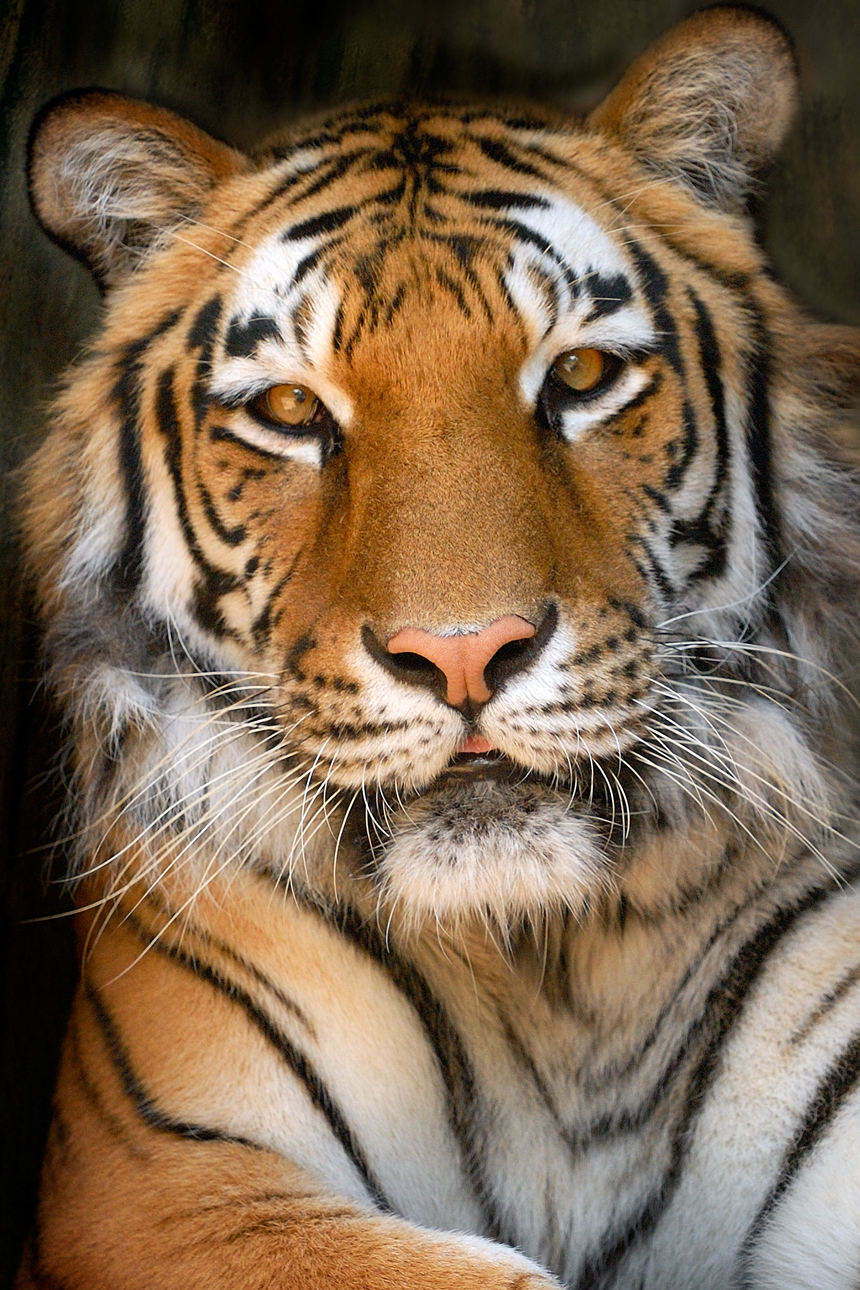 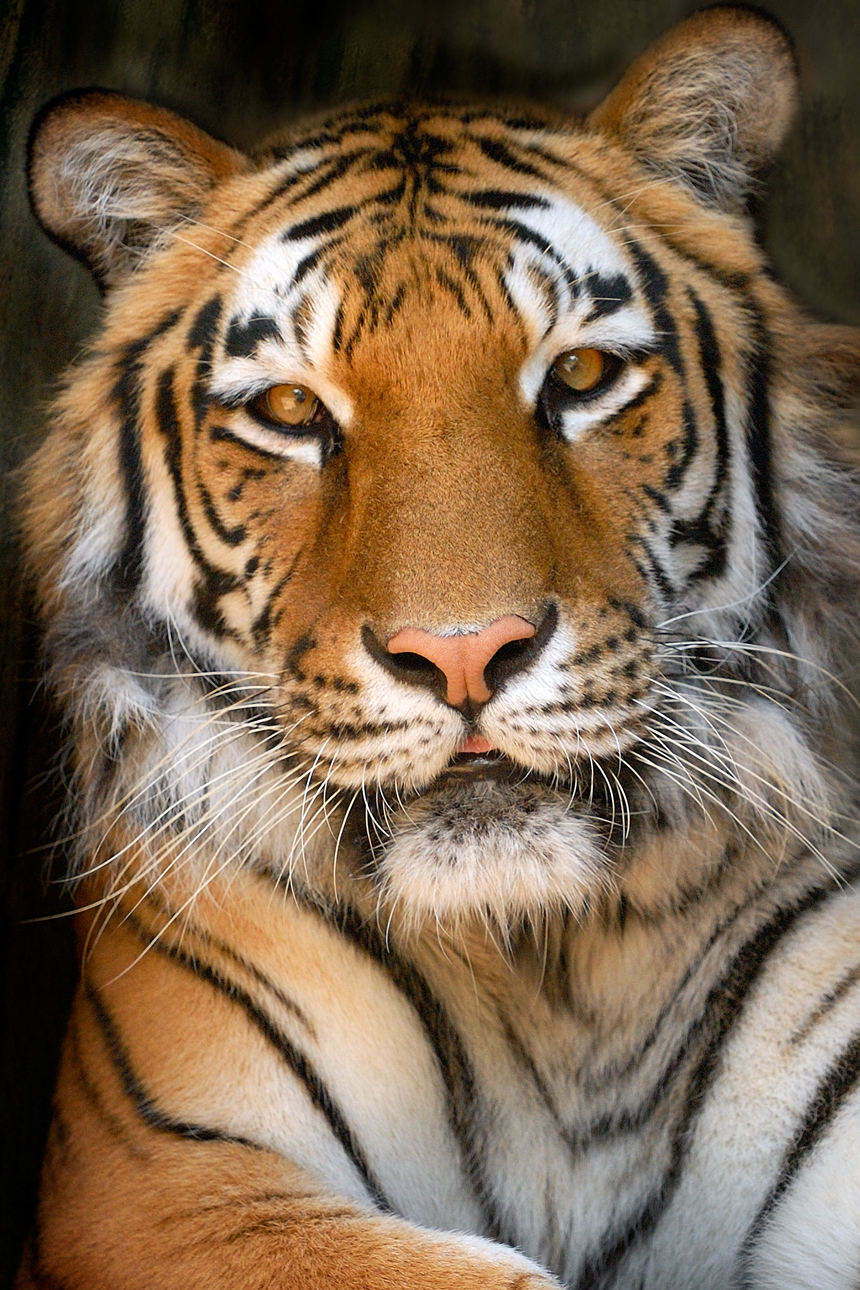 To manage accounts www.myschoolaccount.com    No breakfast on 2 hour delays	*Menu Subject to ChangeSUNDAYMONDAYTUESDAYWEDNESDAYTHURSDAYFRIDAYSATURDAY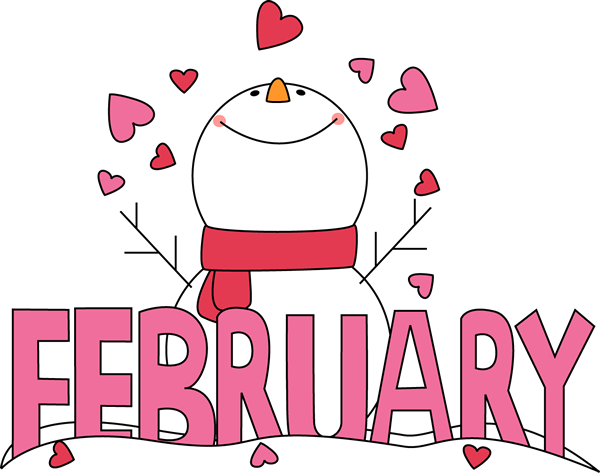 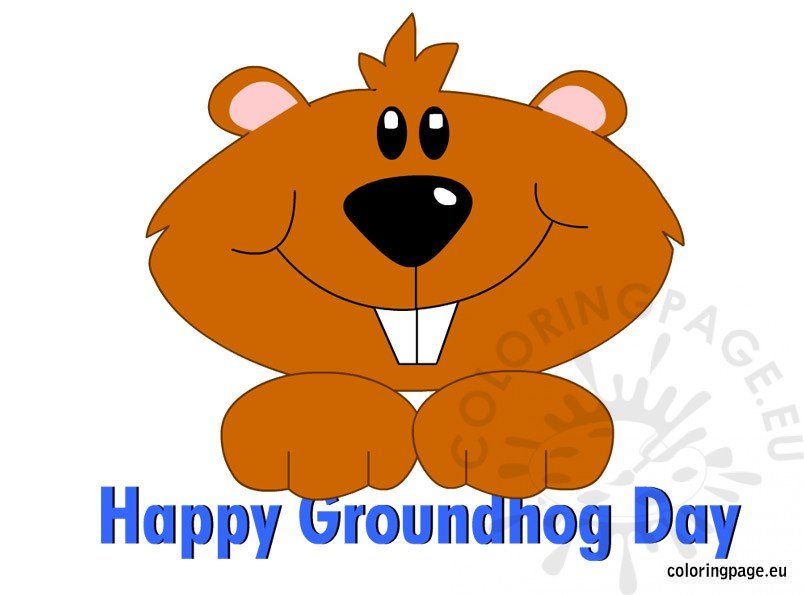 February 3French Toast SticksOr CerealWhole grain bread Fruit / VegetableMilk / JuiceFebruary 4 Scrambled Eggs OrCerealWhole Grain BreadFruit / VegetableMilk / JuiceFebruary 5Waffle & Sausage PattyOr CerealWhole Grain BreadFruit / VegetableMilk / JuiceFebruary 6 Breakfast PizzaOrCerealWhole grain breadFruit / VegetableMilk / JuiceFebruary 7 Mini PancakesOrCerealWhole grain BreadFruit / VegetableMilk / Juice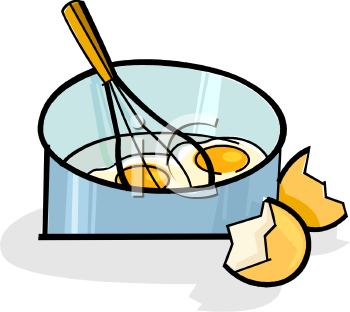 All Meals areserved with 1% milk, fat free chocolate, fat free vanilla, fat free strawberry and skimFebruary 10French Toast SticksOr CerealWhole grain bread Fruit / VegetableMilk / JuiceFebruary 11 Scrambled Eggs OrCerealWhole Grain BreadFruit / VegetableMilk / JuiceFebruary 12Waffle & Sausage PattyOr CerealWhole Grain BreadFruit / VegetableMilk / JuiceFebruary 13 Breakfast PizzaOrCerealWhole grain breadFruit / VegetableMilk / JuiceFebruary 14Mini PancakesOrCerealWhole grain BreadFruit / VegetableMilk / Juice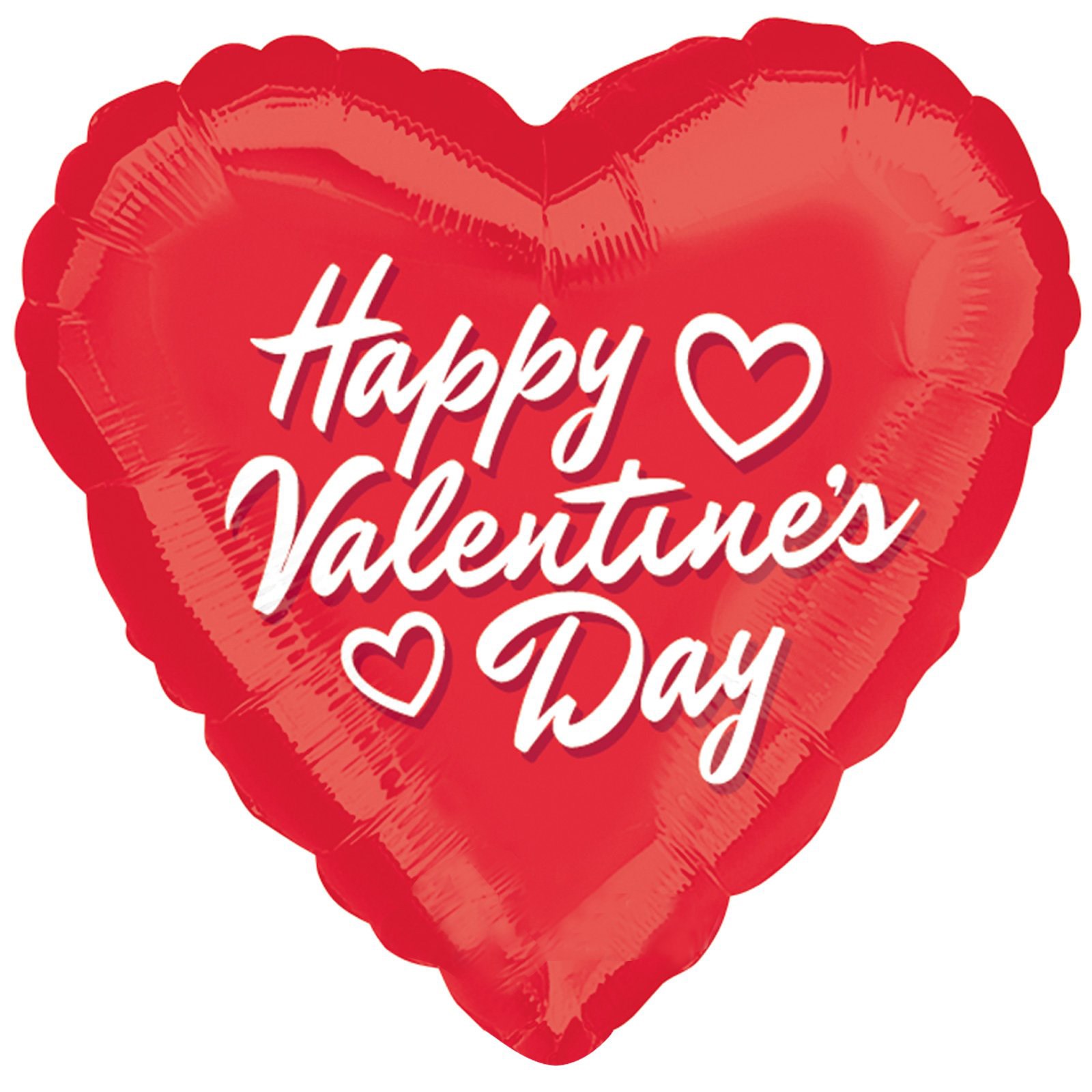 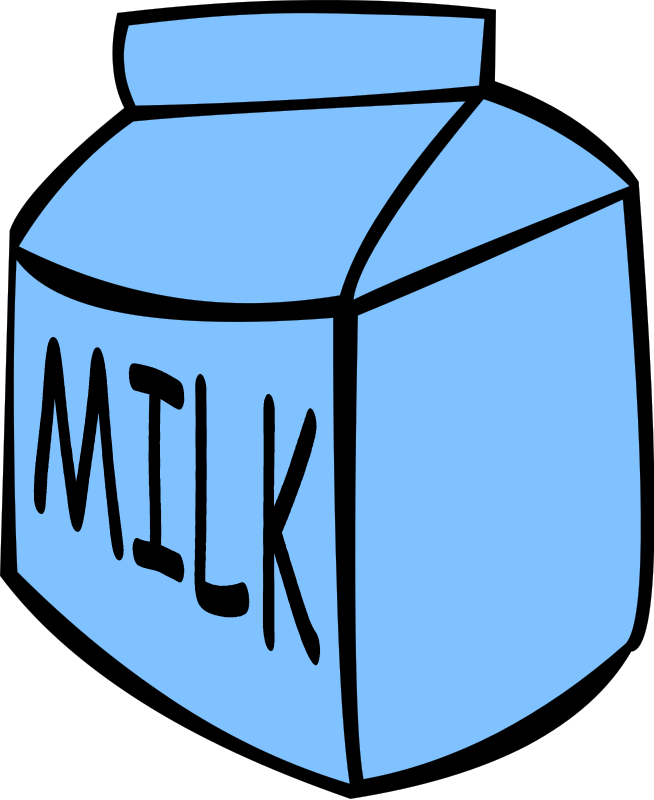 February 17No School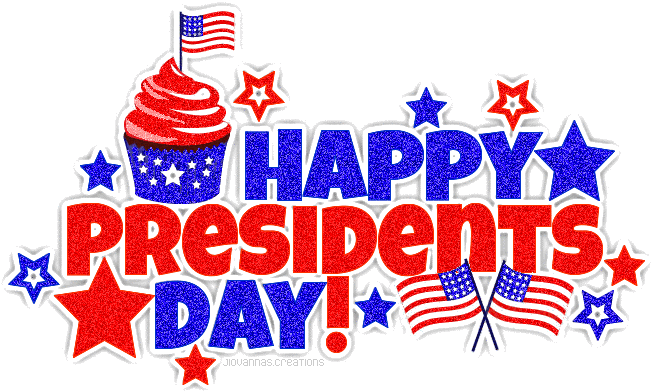 February 18Scrambled Eggs OrCerealWhole Grain BreadFruit / VegetableMilk / JuiceFebruary 19Waffle & Sausage PattyOr CerealWhole Grain BreadFruit / VegetableMilk / JuiceFebruary 20Breakfast PizzaOrCerealWhole grain breadFruit / VegetableMilk / JuiceFebruary 21Mini PancakesOrCerealWhole grain BreadFruit / VegetableMilk / JuiceElementary & MS/HSBreakfast-$ 1.55Milk -$.50Reduced -$.25February 24French Toast SticksOr CerealWhole grain bread Fruit / VegetableMilk / JuiceFebruary 25Scrambled Eggs OrCerealWhole Grain BreadFruit / VegetableMilk / JuiceFebruary 26Waffle & Sausage PattyOr CerealWhole Grain BreadFruit / VegetableMilk / JuiceFebruary 27Breakfast PizzaOrCerealWhole grain breadFruit / VegetableMilk / JuiceFebruary 28 Mini PancakesOrCerealWhole grain BreadFruit / VegetableMilk / Juice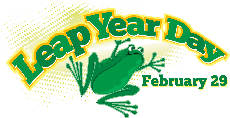 